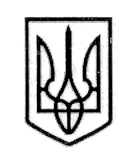 УКРАЇНАСТОРОЖИНЕЦЬКА МІСЬКА РАДА СТОРОЖИНЕЦЬКОГО РАЙОНУ ЧЕРНІВЕЦЬКОЇ  ОБЛАСТІВИКОНАВЧИЙ КОМІТЕТРІШЕННЯ14 серпня 2018 року                                                                                   № ___Про затвердження ТзОВ «Теплоінвестсервіс»тарифу на теплову енергію, її виробництво, транспортування та постачання      Розглянувши лист ТзОВ «Теплоінвестсервіс»№11/07  від 11.07.2018 року, з додатками, усний запит депутата Сторожинецької міської ради Войцеховського О.Ф. від 14.08.2018р. та керуючись законами України «Про теплопостачання», «Про місцеве самоврядування в Україні»,         ВИКОНАВЧИЙ КОМІТЕТ МІСЬКОЇ РАДИ ВИРІШИВ:	1. Затвердити ТзОВ «Теплоінвестсервіс» тариф на теплову енергію, її виробництво, транспортування та постачання для Сторожинецької центральної районної лікарні по вул. Видинівського, 20 в розмірі 1428,00 (одна тисяча чотириста двадцять вісім) грн./Гкал без ПДВ з 1 січня 2019 року.      	2. Даний тариф ввести в дію після встановлення ТзОВ «Теплоінвестсервіс»  теплового лічильника.	3. Роботи по встановленню теплового лічильника ТзОВ «Теплоінвестсервіс» провести в термін до 1 жовтня 2018 року.	4. Контроль за виконанням даного рішення покласти на заступника міського голови з питань діяльності виконавчих органів Абрамчука В.А.Сторожинецький міський голова                                        М.М.КарлійчукПогоджено:                                                              В.А. Абрамчук                                                                                  В.В. Гринчук                                                                                  М.В. Мязін                                                                                  А.В. Сирбу